СПРАВКАСПРАВКА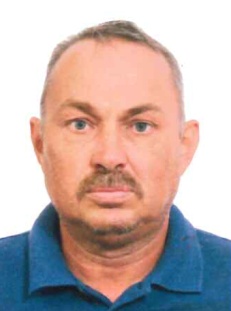 ЗАРУБИН ВАЛЕНТИН ГЕОРГИЕВИЧЗАРУБИН ВАЛЕНТИН ГЕОРГИЕВИЧВременно не работаетВременно не работаетДата рождения:22.09.1966Место рождения:с.Старые Шарашли ,Бакалинского района  Респ. Башкортостан НациональностьтатаринОбразование:Средне-профессиональное,1984 г., Бакалинское СПТУ № 2,специальность: водительУченая степень (звание)не имеетне имеетЯвляется ли депутатом выборных органов власти:Депутат Совета сельского поселения Старошарашлинский сельсовет муниципального района Бакалинский район Республики БашкортостанДепутат Совета сельского поселения Старошарашлинский сельсовет муниципального района Бакалинский район Республики БашкортостанПартийная принадлежность:беспартийныйбеспартийныйГосударственные награды:не имеетне имеетСемейное положение:холостхолост